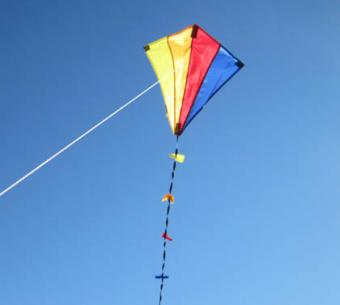 Le cerf-volant (95 mots)Soulevé par les ventsJusqu'au plus haut des cieux,Un cerf-volant plein de superbeVit, qui dansait au ras de l'herbe,Un petit papillon, tout vif et tout joyeux.- Holà ! minable animalcule,cria du zénith l'orgueilleux,Ne crains-tu pas le ridicule ?Pour te voir, il faut de bons yeuxTu rampes comme un ver...Moi je grimpe je grimpeJusqu'à l'Olympe,Séjour des dieux.- C'est vrai, dit l'autre avec souplesse,Mais moi, libre, à mon gré,je peux voler partout,Tandis que toi, pauvre toutou,Un enfant te promène en laisse.Jean-Luc Moreau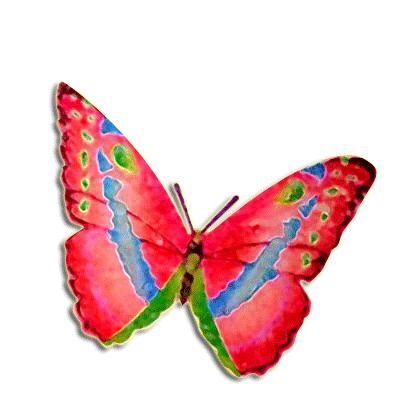 